Curriculum Vitae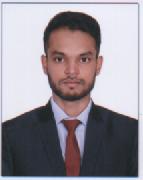 SHAIK SHAIK.322846@2freemail.com 

Objective: Looking for the greatest opportunity to work as administrative assistant for a reputed company. Skills: Having 2+ years of experience as the administrative assistance. Ability to perform administrative and office support activities. Excellent communication and writing skills. Typing speed with 40wpm. Having strong analytical and organizational skills. Proficient with computer literate such as Microsoft Word, Microsoft Excel, Power point and Internet. Able to keep project on schedule. Able to update and delegated detail and all projects. Able to handle incoming calls and requests. Ability to do research, draft and abstract reports. Responsible for other duties as assigned. Computer skills: Proficient with MS Office Microsoft Excel Power Point Internet ⚝⚝ Work Experience⚝⚝Svamitva Infra Pvt Ltd (NAKODA GROUP)	Year of joining: March 2014 to September 2016 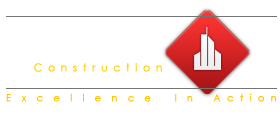 Designation: Executive - Office AdministrationResponsible for maintaining the records of office inventory.Distributing the stationary as per requirement and keeping the record.Checking the availability of stationary and other required things and ordering for them.Coordinating with the dealers, Suppliers and vendors.Maintaining the documents records.Assisting the admin manager in planning and executing the events and other activities in organization.Managing the housekeeping and security guard staffs’ data and duties.Responsible for checking the cleanliness of office.Responsible for checking the office’s assets are in good condition.Responding the mails.Responsible for handling the petty cash and keeping the record of expenses.
Education:Pursing b.com final year from cat degree and p.g college.Intermediate from Andhra Pradesh open schooll 2013.Secondary School from Silver Jubilee High school 2007.Personal Profile: -Date of Birth: 21st March, 1991Religion: IslamNationality: IndianMarital Status: SingleLanguages Know: English, Hindi & UrduPassport DetailsDate of Issue : 08-11-2013Date of Expiry : 07-11-2023Place of Issue : HyderabadVisa status : Visit visaVisa expiry : 6/2/2017Declaration: -I hereby declare that the above information is true and correct to the best of my knowledge and belief and I bear the responsibility for the correctness of the above mentioned particulars.